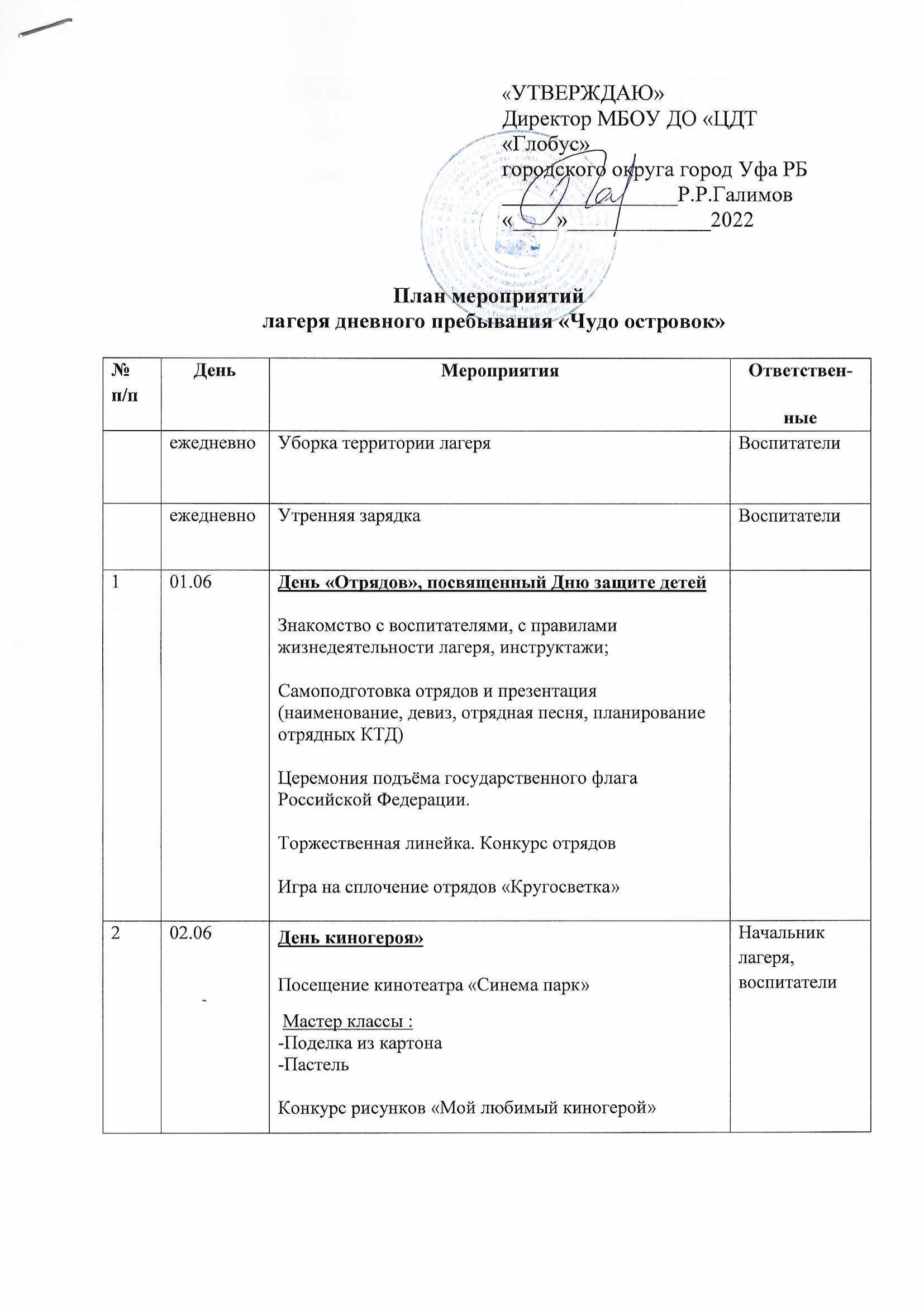 День животныхЭкскурсия в контактный зоопарк «Лесное посольство»Игра «В мире животных»Просмотр фильма «Братья наши меньшие»День сильных и находчивых»День здоровья  День великих открытий «Интеллектуальный лабиринт»День «Национального героя»Пешая экскурсия по исторической части Уфы до памятника С. Юлаева, посвященная дням Салавата ЮлаеваВикторина «По следам Салавата Юлаева»План  мероприятий  Центра дневного пребывания «Чудо островок»303.06День безопасностиФотоквест «Мы можем все»Мероприятие «Безопасное колесо» по правилам дорожного движения Беседа «Безопасное лето» с инспектором Центра общественной безопасности Начальник лагеря, воспитатели404.06День «Народного героя»5-ка по правилам дорожного движенияЭкскурсия в парк Салавата ЮлаеваНачальник лагеря, воспитатели505.06День памяти»5-ка по правилам дорожного движенияЭкскурсия в парк ПобедыНачальник лагеря, воспитатели606.06День спорта и здоровья «Спорт, спорт, спорт!»Летние олимпийские игрыМинутка здоровья «Здоровье суставов»Викторина «Великие спортсмены великой страны»Начальник лагеря, воспитатели707.08День сказок, посвященный А.С.Пушкину«Чудеса лукоморья» по мотивам произведений А.С.Пушкина (театр НУР)Викторина по сказкам А.С.ПушкинаБеседа по правилам пользования средств индивидуальной мобильностиНачальник лагеря, воспитатели808.06День театраМастер класс: Актерское мастерство Мюзикл «Кошкин дом» по ОБЖ в Д.Филармонии  (театр оперы и балета)Конкурс театрализованных постановок Начальник лагеря, воспитатели909.06«День музыки»Симфонический оркестр в ДК МолодежномМинутка здоровья «Здоровые уши»Игра «Музыкальный ринг»Начальник лагеря, воспитатели1010.06«День героев»Экскурсия в Республиканский музей боевой славы Викторина посвященная ВОВБеседа «Герои нашего времени»Начальник лагеря, воспитатели1111.06День здоровьяЭкскурсия в парк им.ЯкутовоБеседа «Мы за ЗОЖ»Начальник лагеря, воспитатели1212.06«День России»Посещение праздничных мероприятий на ГорсоветеКонкурс рисунков ко Дню РоссииНачальник лагеря, воспитатели1313.06«День наоборот»Экскурсия в этнический парк «Ватан»Минутка здоровья «Безопасность на каждый день»Начальник лагеря, воспитатели1414.06«День кладоискателей»Квест «В поисках клада»Сказочная викторина «Сундук со сказками»Интеллектуально-развлекательная игра «Любимый город»Начальник лагеря, воспитатели1515.06«День туриста»Экскурсия в парк лесоводов БашкирииПосещение вольерного хозяйстваМинутка здоровья «Укусы насекомых»Музыкальная игра «Походные песни»Начальник лагеря, воспитатели1616.06«День сильных и находчивых»Военно-патриотическая игра «Зарница» Минутка здоровья «Солнечный ожог». Первая помощь при ожоге»Викторина «Башкортостан – наш край родной»Начальник лагеря, воспитатели1717.06День дружбыМузыкально-литературный лекторий «Нашей дружбы хоровод» (Башгосфилармония)Просветительское мероприятие «Братство славянских народов»Начальник лагеря, воспитатели1818.06«День именинников»5-ти минутка по правилам дорожного движенияЭкскурсия в парк культуры и отдыха «Кашкадан»Начальник лагеря, воспитатели1919.06«День чудес»Экскурсия в парк Кашкадан Шоу мыльных пузырейНачальник лагеря, воспитатели2020.06День космических путешествий«Мир космических путешествий» в ТРК ИюньПросветительское мероприятие «История космонавтики»Начальник лагеря, воспитатели2121.06«День обнимашек»Флешмоб «Улыбашки»Праздничное закрытие лагеря, подведение итоговНаграждение участников, дискотекаНачальник лагеря, воспитатели№ п/пДеньМероприятияОтветствен-ныеежедневноУборка территории лагеряВоспитателиежедневноУтренняя зарядка Воспитатели101.06День улыбокЗнакомство с воспитателями, с правилами жизнедеятельности лагеря, инструктажи; Квест игра на базе Городского центра психолого-социального сопровождения «Индиго»Тренинговые занятия с психологомНачальник лагеря, воспитатели202.06«День «Отрядов» Знакомство с правилами жизнедеятельности лагеря, инструктажи; Торжественная линейка. Конкурс отрядов Игра на сплочение  «Кругосветка»Начальник лагеря, воспитатели303.06День киногероя»Посещение кинотеатра «Синема парк»  Мастер классы :Поделка из картонаПастельКонкурс пантомим «Мой любимый киногерой»Начальник лагеря, воспитатели404.06День животныхЭкскурсия в контактный зоопарк «Лесное посольство»Игра «В мире животных»Просмотр фильма «Братья наши меньшие»Начальник лагеря, воспитатели505.06День «Народного героя»5-ка по правилам дорожного движенияЭкскурсия в парк Салавата ЮлаеваНачальник лагеря, воспитатели606.06День памяти»5-ка по правилам дорожного движенияЭкскурсия в парк ПобедыНачальник лагеря, воспитатели707.08День танца.Концерт в ДК Молодежный «Танцы народов Мира»Минутка здоровья «Здоровье суставов»Конкурс «Танцевальный батл» Начальник лагеря, воспитатели808.06«День театра»Русский драматический  театр «Дюймовочка и принц»Просмотр видеороликов по ПДДКонкур театрализованных постановокНачальник лагеря, воспитатели909.06«День наездника»Экскурсия в Республиканский центр иппотерапииЗнакомство с конным видом спорта, катание на лошадяхИгра «Музыкальный ринг»Начальник лагеря, воспитатели1010.06«День альтернативного сознания»Экскурсия в музей занимательных наук «Интеллектус»Игра «Умники и умницы»Конкурс рисунков ко Дню РоссииНачальник лагеря, воспитатели1111.06«День народных традиций»  Праздник «Сабантуй»Центр общественной безопасности «Безопасное лето»Викторина «Уфа любимый город»Начальник лагеря, воспитатели1212.06«День России»Посещение праздничных мероприятий на ГорсоветеКонкурс рисунков на асфальте Начальник лагеря, воспитатели1313.06«День наоборот»Экскурсия в этнический парк «Ватан»Минутка здоровья «Безопасность на каждый день»Начальник лагеря, воспитатели1414.06День здоровья  Экскурсия в парк им.ЯкутовоБеседа «Мы за ЗОЖ»Начальник лагеря, воспитатели1515.06«День кладоискателей»Синема парк в ТРК «Семья»игра «В поисках клада »Сказочная викторина «Сундук со сказками»Начальник лагеря, воспитатели1616.06«День туриста»Экскурсия в парк лесоводов БашкирииПосещение вольерного хозяйстваМинутка здоровья «Укусы насекомых»Музыкальная игра «Походные песни»Начальник лагеря, воспитатели1717.06День «Национального героя»Пешая экскурсия по исторической части Уфы до памятника С. Юлаева, посвященная дням Салавата ЮлаеваМинутка здоровья «Солнечный ожог. Первая помощь при ожоге»Викторина «По следам Салавата Юлаева»Начальник лагеря, воспитатели1818.06«День сильных и находчивых»Военно-патриотическая игра «Зарница»Викторина «Башкортостан – наш край родной»Начальник лагеря, воспитатели1919.06«День следопыта»5-ти минутка по правилам дорожного движенияЭкскурсия в парк культуры и отдыха «Кашкадан»Начальник лагеря, воспитатели2020.06«День чудес»5-ти минутка по правилам дорожного движенияЭкскурсия в парк Волшебный мирНачальник лагеря, воспитатели2121.06«День друзей»Экскурсия по р.БелойПраздничное закрытие лагеряНаграждение участниковНачальник лагеря, воспитатели